Emergency Management Plan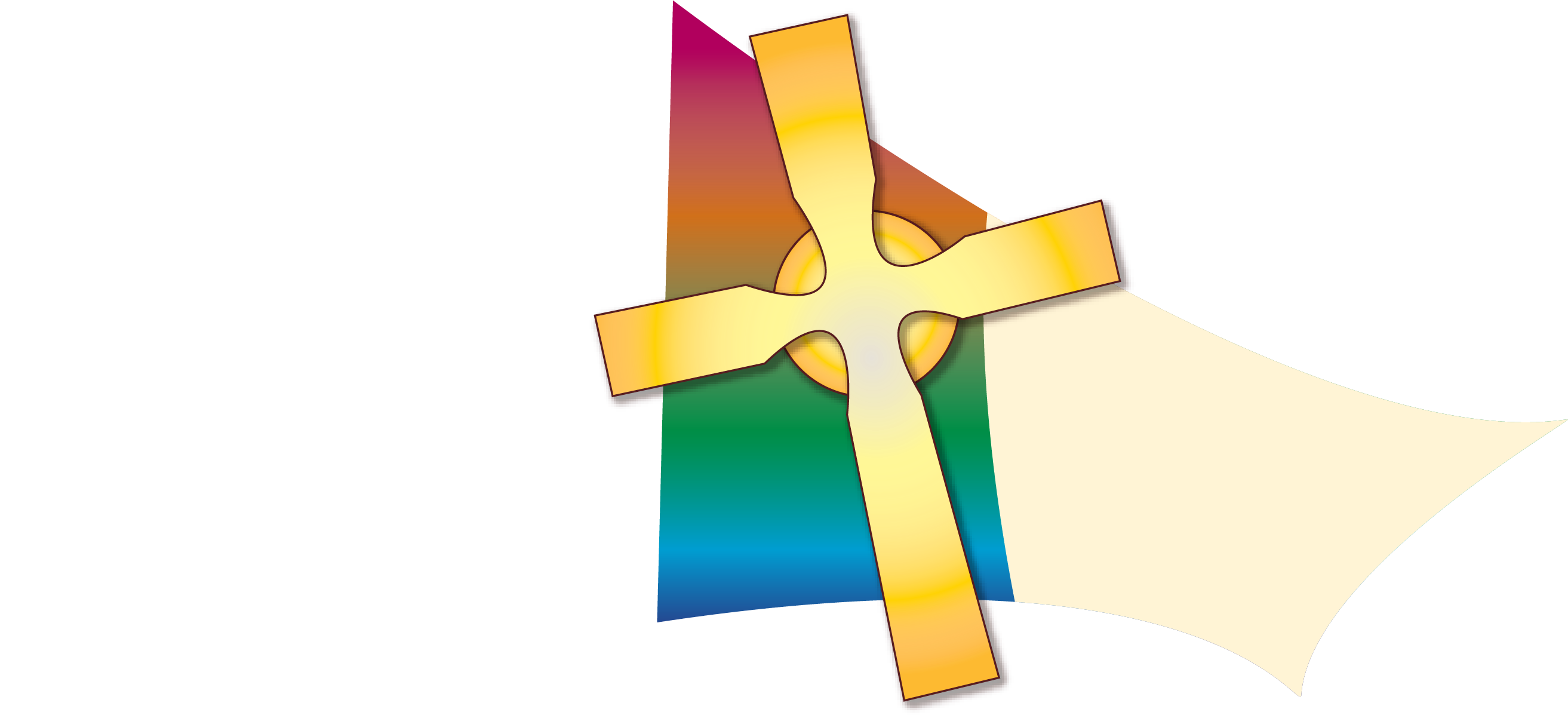 Reviewed: August 2021DEFINITIONSTABLE OF CONTENTSDEFINITIONS	21	INTRODUCTION	61.1	emergency management Planning STATEMENT	61.2	AUTHORITY	61.3	TYPES OF HAZARDS which could cause an EMERGENCY	62	Incident notification and escalation	72.1	Emergency incident notification	72.2	incident escalation TOOL	72.3	incident escaltion flowchart	83	planning ARRANGEMENTS	93.1	EMERGENCY PLANNING COMMITTEE	93.2	EMERGENCY CONTROL ORGANISATION (ECO) ROLES AND RESPONSIBILITIES	93.3	emergency management training and briefings	123.4	Emergency drills/exercises	123.5	Critical INCIDENTs and ESCALATION Process	133.6	MEDIA MANAGEMENT	133.7	DEBRIEFING POst an incident	133.8	MAINTENANCE OF THE PLAN	133.9	TESTING THE PLAN	133.10	COMMUNICATIONS	134	PREVENTION ARRANGEMENTS	134.1	THE ROLE OF leaders and staff	134.2	PREPAREDNESS	134.3	HAzard RISK REVIEW	144.4	TERRORISM REVIEW	144.5	PREVENTION AND MITIGATION STRATEGIES	144.6	bushfire at risk register (Barr) AND grassfire at risk register (garr)	144.7	general Fire Danger Index (FDI) / Fire Danger Rating (FDR) overview and advice	164.8	FIREPLACE (BBQ) AND PORTABLE COOKING EQUIPMENT PROTOCOLS	164.9	traffic management plan review	165	emergency RESPONSE guides	166	templates and forms	176.1	Radio Communications guide	176.2	emergency debriefing RECORD	186.3	emergency observation record (DRILL or INCIDENT)	196.4	map of fire districts in victoria	206.5	Municipal fire management plan and neighbourhood safe places in victoria	206.6	annual emergency planning checklist	217	WARDENs and other EMERGENCY contact ArrangementS	247.1	workplace emergency Contact list	247.2	Other Emergency Contacts	267.3	Neighbours	267.4	Critical Incident Management Team (CIMT) Contacts	267.5	staff, student and parent/carer emergency contact information	277.6	staff and students with special needs	277.7	commuication tree	278	BUILDING SAFETY	288.1	WORKPLACE DESCRIPTION	288.2	dangerous goods and other site hazards	298.3	other site hazards	298.4	utility supply locations	298.5	fire services & Emergency Communications Systems checklist	298.6	building Safety Features	318.7	emergency assembly and shelter-in-place locations	318.8	activities with emergency management elements	318.9	emergency diagram requirements	328.10	site emergency diagrams	329	EMERGENY hazards RISK ASSESSMENT	339.1	Risk assessment model	339.2	Emergency hazards risk assessment	34INTRODUCTIONemergency management Planning STATEMENTThe Diocese of Ballarat Catholic Education Limited (DOBCEL) Emergency & Critical Incident Management Policy provides the framework for managing any Emergency, ‘Major’ incident, or ‘Critical’ incidents.  This Emergency Management Plan (EMP) provides a guide to managing emergencies and major incidents in the workplace. Emergency Wardens (Deputy/Chief/Area/Assembly etc.) will continue to manage these types of events in the DOBCEL workplaces. In accordance with the new DOBCEL governance arrangements, all critical incidents (life-threatening, fatal, or significant property/asset damage events) will now be escalated to the DOBCEL Critical Incident Management Team (CIMT). School and office location leaders will be supported by the CIMT to manage all critical incidents. The role of the workplace leader will transition from Chief Warden in an emergency to Incident Controller in a critical incident. This EMP is based on the Catholic Education Victoria Commission (CECV) and Department of Education and Training templates. This plan has been customised by the Diocese of Ballarat Catholic Education Limited (DOBCEL) to ensure that each EMP:Is site-specific and appropriate for each school;incorporates Bushfire Preparedness arrangements for each school; andis aligned with the DOBCEL Critical Incident Management Plan.Additional detail and a review of the customisation has been provided by Specialists on Safety to ensure compliance with Australian Standard 3745 - Planning for Emergencies in Facilities. The school Principal has the delegated authority to manage emergencies and major incidents that arise. This EMP is designed to provide a framework for Principals and their Emergency Planning Committee (EPC) to prepare and review risk minimisation and prevention strategies on how to reduce the impact of an event on people, property, and the environment. This EMP also provides response guides on how the Emergency Control Organisation (ECO) will manage different types of emergencies and how they will communicate with key stakeholders. DOBCEL acknowledges its responsibility to provide a workplace that is safe and without risk to health in accordance with the Occupational Health and Safety Act, 2004. As part of the process of meeting this obligation, DOBCEL is committed to the ongoing development and review of this EMP prior to each bushfire season, to ensure that the information it contains is accurate and remain current.  AUTHORITYThis EMP has been produced with the authority of the Executive Director of DOBCEL, in accordance with the Occupational Health & Safety Act, 2004 and Australian Standard AS 3745, 2010. In the event of an emergency, the Chief Warden or Deputy Chief Warden will be responsible for the management of the incident and subsequent debriefing. This delegation will be effective from the time the emergency is reported until such time as it is resolved. This plan is the result of the co-operative efforts of CECV and the DOBCEL schools and office leadership teams.TYPES OF HAZARDS which could cause an EMERGENCYThis document includes a hazard risk assessment on reasonably foreseeable and genuine threats to DOBCEL schools. Refer to section 9 of this document to review the risk assessment and control measures identified.Incident notification and escalationEmergency incident notificationCall ‘000’ and request Emergency Services attend if an immediate, dangerous situation has arisen that requires immediate action. Otherwise, notify the Principal or Educational Consultant of the incident and record the incident details in the Hazard Incident Notification Tool (HINT).incident escalation TOOL The Principal, in consultation with the Educational Consultant, will assess and nominate the incident classification and the need for escalation using the following and Incident Escalation Tool and Incident Escalation Flowchart.incident escaltion flowchart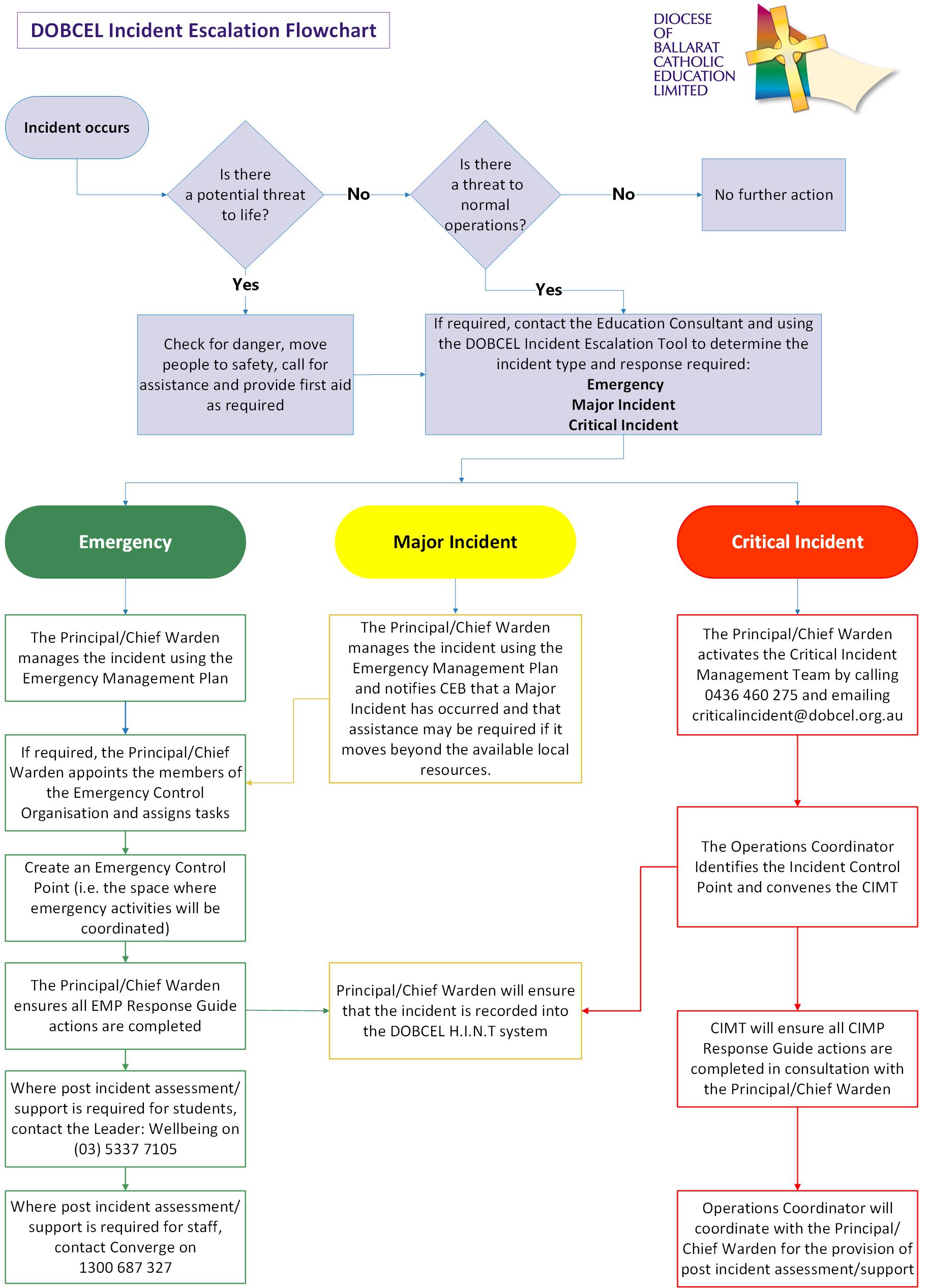 To notify the DOBCEL Critical Incident Management Team (CIMT) of a major incident use HINT. To activate the DOBCEL CIMT in relation to a critical incident call 0436 460 275 or Email: critical.incident@dobcel.edu.au planning ARRANGEMENTS  EMERGENCY PLANNING COMMITTEEEach school and CEB office shall establish an Emergency Planning Committee (EPC). The role of the EPC is to coordinate preparations and advice regarding emergency management, planning, and debriefing. The Committee will convene annually in Term 3 to ensure that the school or office is prepared prior to the bushfire season.  The Compliance and Risk Support Officer (CARSO) or Chief Warden will organise and chair the committee.  Representatives from the local municipality and Emergency Services will be invited to review and provide comment on the EMP. See Section 7.1 for the contact details for the local municipality and Emergency Services representatives.   Committee MembersThe Committee shall be made up of representatives from the school or office Leadership Team and staff with Emergency Warden responsibilities e.g., Chief Warden, Deputy Chief Warden Area Warden, Assembly Warden and First Aid Officer. Consultation with local government and Emergency Services representatives will assist the committee to check the veracity of the plan by identifying local contacts, available resources, and local response times. The members of the Emergency Planning Committee will conduct a site walkthrough and complete the Annual Emergency Planning Checklist provided in Section 6.6, prior to the CARSO or Chief Warden convening the EPC each year.EMERGENCY CONTROL ORGANISATION (ECO) ROLES AND RESPONSIBILITIESThe following chart depicts the Emergency Warden roles and corresponding cap colours. These roles are to be allocated by the Principal or Chief Warden to manage an emergency:Depending upon the size of the school or office, the location of the incident (onsite or remote) and the number of staff and students present, the workplace leaders and staff may be called upon to fill one or more of these roles during an Emergency. Consequently, annual Emergency Management training and briefings should be provided to staff that are most likely to fill these roles during an Emergency.A summary of the responsibilities relating to each role is provided below:CHIEF WARDEN (Principal or nominee)The responsibilities of the Chief Warden are to:Coordinate the site Emergency Control Organisation (ECO) in responding to any emergency;Review the site Emergency Management Plan (EMP) each year with the CARSO and Wardens;Arrange emergency drill exercises each Term for staff and students; Ensure that required Emergency Management training and a briefing is provided annually to the staff most likely to fill the Chief Warden, Deputy Chief Warden, and the designated Area Wardens roles;  Ensure that there is a system in place to check all staff, students, visitors, and contractors on site are accounted for in an emergency;Ensure the ECO members are not simultaneously absent from the site, wherever possible;Nominate the Emergency Control Point (ECP) in an Emergency;Delegate any vacant Emergency Warden roles and select the most appropriate Emergency Assembly Area;Confer with the Education Consultant and Leaders Team on whether to Evacuate or Shelter-in-Place;Establish and practice agreed means of emergency communication e.g., mobile phones or radios.  The Chief Warden will take appropriate action to ensure:That clutter or equipment does not prevent or impede access to firefighting equipment in an emergency;All suspicious packages/bags are reported;Hazardous materials are not stored or used incorrectly;Fire extinguishers, safety signs and safety equipment are serviceable at all times;Hydrants and hose reels are accessible;All incident notifications are completed online in the Hazard Incident Notification Tool (HINT);All Emergency Checklists (Refer to Section 6.6 & 8.5) are completed; All Emergency contacts are updated (Section 7) and Emergency drill records (Section 6.3) are completed;  Debriefing arrangements are undertaken with the Wellbeing Team in relation to students or Converge International in relation to staff.  DEPUTY CHIEF WARDEN (Deputy Principal or nominee)The role of the Deputy Chief Warden is to assist the Chief Warden in the general administration of the ECO and to assume all relevant responsibilities whenever the Chief Warden is absent. This role requires annual training in the safe use of fire protection and firefighting equipment.  The Deputy Chief Warden responsibilities include:Implementing an agreed means of emergency communication and check everyone is confident in using the equipment e.g., two-way radios or mobile phones; have emergency numbers on speed dial etc;Collecting the Emergency Kit and ensuring it reaches the Emergency Assembly Area;Collecting the records to crosscheck all persons on site are accounted for in an emergency. E.g., visitor sign in book or electronic sign in Apps etc loaded onto a mobile phone;    Appointing a staff member to complete the Emergency Observations Record (Section    Moving to nominated Emergency Assembly Area and coordinating the head count;Providing advice back to the Chief Warden on:Any mobility impaired occupants still remaining in a building;The head count of all staff, students and visitors at incident location and details of anyone that is missing; and Any injuries and closest point of access for Emergency Services.Deputy Chief Wardens, within their area of responsibility, will ensure that:They are familiar with the layout of the work environment and the general locations used by staff, visitors, and contractors as well as the students, if the workplace is a school;They are familiar with the location of all first aid facilities and other emergency equipment;New employees are thoroughly briefed on safety procedures as part of their induction process;They oversee the nomination of Area & Assembly Wardens in an emergency;  They represent the workplace at debriefings; andMonitor student, staff, and volunteer behaviour for signs that they may require support and notify the Chief Warden.AREA WARDENS (nominated by Chief Warden)  The role of the Area Warden is to assess the nature and extent of the emergency. Each area of the workplace will have a nominated Area Warden by the Chief Warden, who will be responsible for checking and securing a building.The Area Warden’s will be trained in the safe use of firefighting equipment and their responsibilities will include:Collecting a mobile phone, high visibility vest and master keys from the Emergency Kit;Investigating any potential emergency situation & determine the scope of the emergency;Raising the Alarm and report back to the Chief Warden; If evacuation is to commence,Use master key and proceed methodically around workplace checking all venues Direct everyone to the nominated Emergency Assembly area; andAlert all neighbours if the emergency may impact on their property.Communicating with the Chief Warden giving details of:The present situation and whether further assistance is required; andThe check completed on all rooms/spaces that are empty and secured.In case of fire, considering using firefighting equipment, only if safe to do so;Controlling access to the affected area.     ASSEMBLY WARDENS (all teachers supervising students / home room teachers)   The role of the Assembly Warden is to guide everyone on site to safety. This role is responsible for moving all persons on site to the nominated Emergency Assembly Area. This role does not require any formal Emergency Management training. A briefing can be provided by the Deputy/Chief Warden on the Assembly Warden’s responsibilities. The Assembly Warden responsibilities include:Assisting anyone with a mobility impairment to move from immediate danger to the closest evacuation point and waiting for the arrival of Emergency Services. For example, next to the fire escape door if they are not on the ground floor of the building. Appoint a staff member with a mobile phone to stay with the mobility impaired person until Emergency Services arrive;Directing all fully ambulant occupants to evacuate the building to the nominated Emergency Assembly Area; Notifying the Deputy/Chief Warden of any mobility impaired occupants remaining in a building. Verify the contact mobile number of the staff member that has been appointed to stay with the person; Instructing everyone to congregate and remain in workgroups. If incident in a school, instruct students to sit quietly in Year Groups, to make the head counting easier;Completing a head count and check in to confirm all staff and students are present and not requiring any additional support; andChecking for injuries/signs of abnormal behaviour and then reporting back to the Deputy Chief Warden.FIRST AID OFFICERS (nominated by Chief Warden)The role of the First Aid Officer is to provide basic first aid at the Emergency Assembly Area, until Emergency Services arrive. The First Aid Officer is required to complete and maintain a recognised First Aid training qualification. The minimum requirement is HLTAID003. The First Aid Officer is responsible for: Collecting the First Aid kit (and defib if the school has one) and move to the Emergency Assembly Area;Establishing a First Aid/Casualty Station; Assessing any casualties and, if required, calling Emergency Services to request an Ambulance; and  Providing basic first aid until Emergency Services arrive. emergency management training and briefingsChief Warden, Deputy Chief Warden and Area Wardens Emergency Management trainingThese roles require annual specific emergency management training in the use of the building safety features and firefighting equipment. For example, the use of the Fire Panel, EWIS Panel, fire extinguisher and a fire blanket. The training should also include a briefing on the DOBCEL Critical Incident Management Plan, Incident Escalation flowchart and Incident Escalation Tool. An accredited Emergency Management provider should be engaged to provide Emergency Management training. The provider should provide certificates of attainment for each participant, and these are to be kept. The Chief Warden (or nominee) should arrange the schedule emergency management training dates in at least one (1) Term each year and record the details below: All Staff Emergency Management briefing The Chief Warden (or nominee) is required to schedule emergency management briefings for all staff on the revised School Emergency Management Plan (EMP) and bushfire Preparedness at least once per year. The briefing must include an update on:Emergency Assembly Area locations (Primary & Secondary); Emergency Management Plan;Shelter-in-Place and Evacuation Assembly Areas;Warden roles (Deputy/Chief/Area/Assembly); andEmergency Contact details (refer section 7)Debriefing arrangements.All Students, Contractors Volunteers, Casuals and Visitors Emergency Management briefingAll students, contractors, volunteers, casuals, and visitors are to be briefed on the types of emergencies, announcements, shelter-in-place, and evacuation assembly areas. Students should be briefed annually. Contractors, volunteers, casuals, and visitors should be briefed each time they sign in.  Emergency drills/exercisesEach Term schools are required to conduct an emergency drill. The Emergency Observation Record in Section 6.3 should be used to record each drill or incident. Workplaces should notify neighbours of the scheduled dates in advance. In Term One it is recommended that the drill be a Code Red/Orange evacuation exercise involving both students and staff. In Terms Two, Three and Four a mixture of drill scenarios e.g., Code Black or Code Purple etc. are recommended. The Chief Warden (or nominee) should record the schedule of drills below:  Critical INCIDENTs and ESCALATION Process Any Emergency or Major incident will be managed by the Chief Warden using this Emergency Management Plan (EMP). They have the necessary experience and resources to manage these types of incidents without the assistance of DOBCEL.Any Critical incident is to be managed by the Critical Incident Management Team (CIMT) in collaboration with the school Principal or Chief Warden, using the Critical Incident Management Plan (CIMP).  MEDIA MANAGEMENTDuring emergencies there is a possibility that the media may want to obtain an interview or statement. Staff are advised to direct all media inquiries to the school Principal or Chief Warden. Principals and Chief Wardens requiring training/refresher training are encouraged to liaise with an Educational Consultant or the CEB Media Officer to make the necessary arrangements.   DEBRIEFING POst an incident A debrief will take place as soon as practicable after an emergency. The Principal or Chief Warden will liaise with the Education Consultant to convene and chair a meeting to review and assess the adequacy of the plan and to recommend any changes. The Emergency Debriefing format in Section 6.2 should be used to record the details.  The CEB Wellbeing Team may also be asked to assess the impact of the incident on all students affected by the incident and to provide support services, as required. It may also be appropriate to conduct a separate recovery debrief to address recovery/operations continuity issues. The meeting should include details of any feedback from staff and counsellors. The Principal or Chief Warden is responsible for providing staff with feedback from the debriefing session(s).MAINTENANCE OF THE PLANThe Emergency Planning Committee (ECO) organised and chaired by the CARSO or Chief Warden must review this plan prior to the bushfire season each year. This is necessary to ensure that the information it contains is accurate and current. Critical changes such as contact list information will be implemented and shared immediately. TESTING THE PLANThe Emergency Control Organisation (ECO) may conduct ‘desktop’ testing of this plan, periodically. COMMUNICATIONSMobile phones will be the primary source of communications during an emergency. However, consideration will be given to implementing a backup communication system in remote locations. Schools that have a two-way radio communication system will use Channel 1 in an Emergency. PREVENTION ARRANGEMENTSTHE ROLE OF leaders and staffLeaders and staff have a key role in identifying ways to reduce the risk or minimize the effects of an incident. PREPAREDNESSAn Emergency Control Organization (ECO) has been identified and will receive training and briefings in Emergency Management and specific tasks relating to their roles and responsibilities. Assembly areas & emergency access routes have been determined for use during emergencies. HAzard RISK REVIEWDuring the preparation of this EMP, a hazard risk assessment (refer to Section 9) was carried out to identify and risk control potential natural and man-made hazards that may result in an emergency. The EMP is made available to all leaders and staff in the workplace to assist with creating a unified emergency response. The Emergency Planning Committee (ECP) members (refer to Section 7.1) are tasked with the re-assessment of threats to the workplace on an annual basis.TERRORISM REVIEWBased upon the location, the risk of the School becoming a target for an act of terrorism is considered to be ‘Low’ to ‘Negligible’. It is possible, but unlikely, that extremists would target the workplace. Staff will be reminded to remain vigilant and report any suspicious activity around the workplace.  PREVENTION AND MITIGATION STRATEGIESThe following strategies and people have been identified to minimise the impact of emergencies in the school bushfire at risk register (Barr) AND grassfire at risk register (garr)The Department of Education in Victoria has established and maintains a register of schools at the highest risk of fire danger. Schools that are listed on the BARR/GARR are required to pre-emptively close on days when the Fire Danger Rating is declared to be Code Red. Refer to section 4.7 for more information on Fire Danger Ratings. Click on the link to view the schools listed on the BARR/GARR.bushFIRE/grassfire RISK MITIGATION STRATEGIES AND FIRE DANGER RATING DISTRICTSThe Chief Warden (or nominee) should arrange for ground fuel loads to be regularly checked across the site throughout the year to ensure that they do not increase the fire danger risk to the workplace. The overall fuel load rating for the site should be:‘Moderate’ within 100m of the main buildings and ‘Low-Moderate ‘within 30m of the main buildings‘Low’ within 10m of all structures A fuel reduction should be initiated prior to the bushfire season commencing if the fuel loads exceed these ratings.The Bushfire/Grassfire Preparedness Planning has been incorporated into the Annual Emergency Planning Checklist in Section 6.6. This checklist is to be completed by the Chief Warden (or nominee) on an annual basis in Term 3. If the school is located in a High Fire Danger Rating area or is arranging school activities such as a camp or sports event, then the planning should include the risk mitigation strategies relating to the following: Buildings and Grounds Maintenance (reducing ground fuel loads prior to bushfire season)Excursions/Camps and Tours (checking trip locations; FDRs and evacuation/shelter-in-place options)Shelter-in-Place Buildings (identify last resort options) The Chief Warden (or nominee) will complete bi-weekly checks of the weather and Fire Danger Rating (FDR) updates during the bushfire season in relation to the school or activities in High FDR locations. They will monitor the Vic Emergency app and set alert notifications on their computer and mobile devices to review updates and minimise the hazardous event risks to staff and students.Any warnings will be discussed with the leadership team and staff.  If there are pre-existing fires, or a Fire Danger Index (FDI) rating of Very High, Severe or Extreme fire conditions forecast, the leadership team will determine whether everyone on site is to shelter-in-place or evacuate (Stay or Go). For example, keep activities at campsite or take a day trip to a larger town centre. All year, the viability of all current and forthcoming off-site activities, including camps, excursions, and transport arrangements, will be assessed by the Chief Warden, in consultation with the Leadership Team and staff. Students and parents shall be notified of any potential relocations, closures, or cancellationsOn all declared Code Red days, arrangements will be made to transport everyone back to either a safer place or the main workplace, the day before. fire readiness protocol At the start of Term One school staff and students will be advised of shelter-in-place and evacuation (Stay or Go) procedures. Students will be made familiar with emergency and evacuation procedures. The Emergency Kit, along with any dedicated communication devices, will be kept in an easily accessible location at all times.shelter-in-place buildingAll schools (regardless of their BARR/GARR status) must nominate a building or buildings on the school site that can provide temporary accommodation until emergency services arrive and/or as a building of last resort if there is insufficient time or an inability to evacuate. The Emergency Assembly Areas and Shelter-In-Place locations are detailed in Section 8.7 of this EMP.FIRE DANGER INDEX (FDI) AND FIRE DANGER RATING (FDR)Fire Danger Index (FDI) and Fire Danger Rating (FDR)Every day during the fire season, the Bureau of Meteorology uses the Fire Danger Index (FDI) reference in Section 4.7 to provide forecasts of the Fire Danger Rating (FDR) by considering the predicted weather including temperature, humidity, wind speed and dryness of the vegetation.  A warning will be issued if the FDI is close to or above 50 for the following day. This advice may be upgraded at any time if the need arises. Any district that declares a Total Fire Day will also identify the FDI and FDR. This advice will refer to both grasslands and forests and may identify different FDRs for each. Therefore, it is important to check for both and take action based upon the highest FDR identified. Any bushfires that start in Victoria will be posted on VIC Emergency website.The Chief Warden (or nominee) should set up their computers and mobile devices to receive alerts if any FDI is close to or above 50 and follow the advice detailed in Section 4.7.  general Fire Danger Index (FDI) / Fire Danger Rating (FDR) overview and advice The Chief Warden (or nominee) will complete the Annual Emergency Planning Checklist (section 6.6) - Part C Bushfire Preparedness to confirm that they have identified and documented the bushfire/grassfire risk mitigation strategies to be implemented by the workplace.  FIREPLACE (BBQ) AND PORTABLE COOKING EQUIPMENT PROTOCOLSA fireplace (BBQ) and portable cooking equipment checklist has been incorporated into the Annual Emergency Planning Checklist in Section 6.6. This checklist is to be completed by the Chief Warden (or Nominee) prior to the bushfire season, to ensure that all gas BBQs and fire pits comply with CFA/FRV guidelines and with fire restrictions.traffic management plan reviewThe Chief Warden (or nominee) in consultation with the ECO members will complete a review of the workplace traffic management plan on an annual basis, to identify any new or existing hazards that may impact on Emergency Management access or egress from the site. emergency RESPONSE guidesA selection of Emergency Response Guides has been created for each of the identified hazards listed below. These can be viewed or downloaded from the CEVN Emergency Management webpage.templates and formsRadio Communications guideEmergency – problem needs to be corrected immediatelyUrgent – problem that has major and/or severe hazardous conditionsMedium – problem that is less hazardous, but still represents a concern to safetyLow – problem with minimum danger to life, but correction will enhance safetyRADIO USE GUIDELINESKeep radio usage to just essential information sharing at all timesSpeak slowly and clearlyAt the start of each broadcast, identify your location as a call-sign or state your emergency roleIf emergency traffic commences cease all other radio useListen to emergency traffic for instructions which may concern your areaTest radio from time to time to ensure serviceability (conduct a radio check)Do not use inappropriate languageEMERGENCY RADIO	CHANNEL ONE (1)RADIO AND CHANNEL ALLOCATIONemergency debriefing RECORDTo be convened by Chief Warden (or nominee) in consultation with the Education ConsultantAttendees to be recordedAttended By: Emergency Control Organisation (ECO) membersOther key stakeholders including members of the Wellbeing Team and/or Converge International if any student or staff wellbeing issues have been identified Reason for debriefing:Following an emergency or significant incident Minutes to be taken and be distributed to all in attendance along with any identified actions.emergency observation record (DRILL or INCIDENT)It is recommended that the Chief Warden (or nominee) appoint one or more observers to record the actions taken by the ECO members and staff during an emergency drill or an incident.  Note: The Emergency Control Organisation (ECO) debriefing sessions should be held immediately after each Exercise; the session should go through the Emergency Exercise Observer’s Record and discuss actions to improve procedures, the EMP or address identified issues.map of fire districts in victoria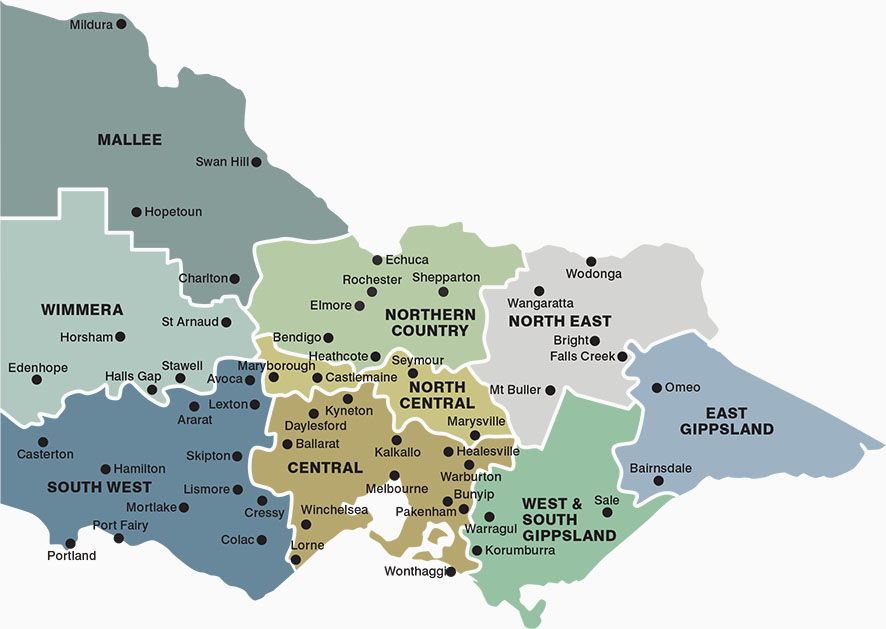 Municipal fire management plan and neighbourhood safe places in victoriaPlease left mouse click on the following link to find the local municipality/council website: Know Your CouncilVisit the local municipality website (e.g., Mildura Rural City Council) and search for:the Municipal Fire Management Plan or Municipal Emergency Management PlanUse these plans to:identify the local/township Residual Fire Risk Rating;nearest Neighbourhood Safe Place location to the workplace.  For more information on the Municipal Plan click on the following link Municipal Emergency Management Plan 2020 annual emergency planning checklistComplete the checklist Parts A-D. Record all corrective actions and completion dates in Part F.  Part A – EMERGENCY PLANNINGPart B - WORKPLACE INSPECTIONPart C – BUSHFIRE PREPAREDNESS PLANNINGPart D – EMERGENCY KITPart E - 	FIREPLACE (BBQ) AND PORTABLE COOKING EQUIPMENT PROTOCOLS Part F – SUMMARY OF ACTIONS TO BE TAKEN NOTE: The Chief Warden (or nominee) is expected to complete this checklist, initial & date it at the beginning of Term three (3) each year. A copy of the checklist is to be retained for future reference.WARDENs and other EMERGENCY contact ArrangementSworkplace emergency Contact listEmergency Control Organization (ECO) / Emergency Planning Committee (EPC) membersArea WardensAssembly WardensFirst Aid OfficersOther Emergency ContactsNeighboursCritical Incident Management Team (CIMT) ContactsTo notify the DOBCEL Critical Incident Management Team (CIMT) of a major incident use HINT. To activate the DOBCEL CIMT in relation to a critical incident call 0436 460 275 or Email: critical.incident@dobcel.edu.austaff, student and parent/carer emergency contact informationStaff contact information can be accessed in the Main Administration Office.  This information is not replicated in this plan to better manage privacy, currency, and accuracy requirements.Student and parent/carer information can be accessed in the Main Administration Office. This information is not replicated in this plan to better manage privacy, currency, and accuracy requirements.staff and students with special needsThe total number of staff and students with special needs is 82. This includes individuals with disabilities and/or medical conditions that may require additional support during an emergency.  For example, a staff member with acute asthma which could be triggered by smoke from a fire or a student in a wheel-chair unable to move between floors in a building emergency. This information can be accessed in the Main Administration Office. It is not replicated in this plan to better manage privacy, currency, and accuracy requirements. Use the form at the following link EMP Staff and Students Special Needs  and Medical Alert Sheet  to prepare and maintain an electronic record of the individuals with special needs and their medical requirements. These records will be reviewed each semester and updated as required.commuNication treeA communication tree or telephone tree allows you to easily identify who will be in contact with whom during an emergency. You will need to develop your own tree based on your particular needs. Make sure to specify which roles will be responsible for contacting parents and ensure that consideration is given to call recipients with languages other than English.BUILDING SAFETYWORKPLACE DESCRIPTION dangerous goods and other site hazardsDangerous goods are those that may initiate or influence an emergency if used improperly or exposed to an existing hazard. The table below indicates the types of dangerous goods and storage locations. For all goods a Material Safety Data Sheet log should be kept up to date and accessible to relevant staff.other site hazardsThe following table lists other site hazards that may impact the occurrence or management of an emergency.utility supply locationsWarning: No persons should commence firefighting operations using water until electricity has been isolated. Access to the water and gas mains / valves is usually restricted – keys can be obtained from the office. fire services & Emergency Communications Systems checklistPlease conduct an inspection of the fixed and portable fire and building protection features with the school fire safety service provider. Please tick the relevant boxes in the checklist below and confirm the maintenance inspection program.  building Safety FeaturesPlease update the building safety features in the following table once the checklist above has been completed.emergency assembly and shelter-in-place locationsThe Chief Warden will consider the location and type of emergency, the number of people on site and the wind direction before selecting which emergency assembly area is to be used and informing the Assembly Wardens.     activities with emergency management elementsemergency diagram requirementsEmergency diagrams must be updated in accordance with the Australian Standards, every three (3) years or when changes are made to any of the school buildings, to ensure that the content remains current. Check in Term 3.site emergency diagramsEvacuation diagrams for St. Mary’s School have been developed in line with the requirements set out in the DOBCEL Emergency & Critical Incident Management Policy, Procedure and Guides and the Australian Standard AS3745 – 2010.  A sample of the diagrams are provided below for illustrative purposes.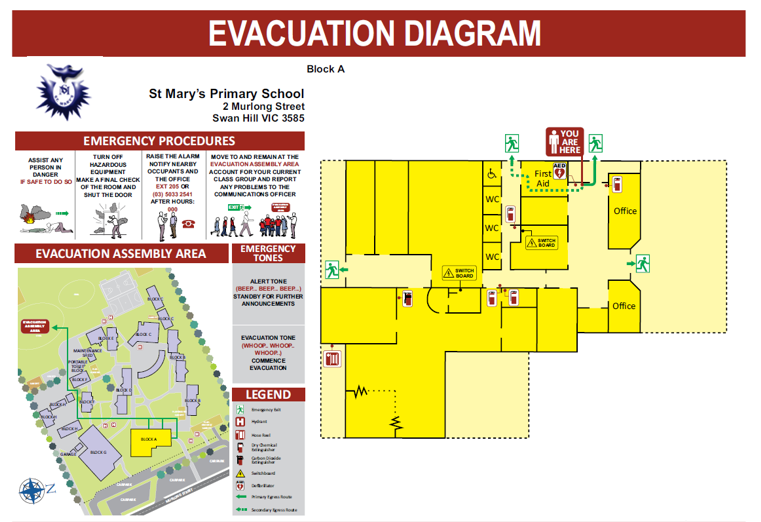 To view or download an editable version of this template follow the link [Insert e-Sort Link]EMERGENCY hazards RISK ASSESSMENTRisk assessment modelThe following Risk Assessment Model is to be used to determine the risk ratings for each emergency hazard identified. The risk rating may change based upon the likelihood and consequence of any injury/illness arising.Use Tables 1 below to determine how often an injury or damage is ‘most likely’ to occur and Table 2 to determine the ‘most likely’ type of injury that will occur. Then use Table 3 to determine the risk rating.  Table 1: Measures of Likelihood (the most likely number of times the hazard will occur)Table 2: Measures of Consequence (the most likely injury or damage that will occur)  Table 3: Level of riskRisk rating legend:	These risk ratings will be referenced in relation to each hazard identified in the following section. Each risk rating in the assessment can be changed to reflect the circumstances and control measures put in place at each workplace. Emergency hazards risk assessmentThis table below provides a risk assessment of the most common Emergency hazards. Each hazard has been risk rated. The aforementioned Risk Assessment Model has been utilised to arrive at the ‘Inherent’ (e.g., MODERATE) and ‘Residual’ (e.g., LOW) risk ratings for each hazard identified. The risk control measures provide the basis for reducing the ‘Inherent’ level of risk to the ‘Residual’ level of risk and they demonstrate how each workplace will minimise the likelihood and severity of a workplace incident occurring. 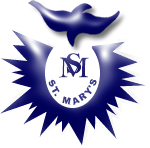 ST. MARY’S SCHOOLSWAN HILLDiocese/School Zone:School Address:2 Murlong Street, Swan Hill  3585Fire District: (refer to 6.4)Fire Risk Rating: (refer to 6.5)   Neighbourhood Safe Place Location: (refer to 6.5)Swan Hill ShowgroundsIs this school on the Bushfire-At-Risk-Register? (refer to 4.6)Is this school on the Grassfire-At-Risk-Register? (refer to 4.6)Document ControlDocument ControlDocument ControlDocument ControlDocument ControlPlan Copy No: 1111Principal or Manager Approving this Plan:Kate QuinDate Approved:Date Approved:Date Distributed:Next Review Date: Next Review Date: Version Number:DOBCEL V3.0Version Date:Version Date:Previous Version No:CECV 1.6Previous Version Date:Previous Version Date:Version History: CECV templates: 1.1; 1.2; 1.3; 1.4; 1.5 & 1.6 / Dynamic Template V1.0DOBCEL templates: V2.0, V3.0CECV templates: 1.1; 1.2; 1.3; 1.4; 1.5 & 1.6 / Dynamic Template V1.0DOBCEL templates: V2.0, V3.0CECV templates: 1.1; 1.2; 1.3; 1.4; 1.5 & 1.6 / Dynamic Template V1.0DOBCEL templates: V2.0, V3.0CECV templates: 1.1; 1.2; 1.3; 1.4; 1.5 & 1.6 / Dynamic Template V1.0DOBCEL templates: V2.0, V3.0Distributed List: All school leaders and staff onlineDOBCEL CIMTAll school leaders and staff onlineDOBCEL CIMTallstaff@smswanhill.catholic.edu.aucritical.incident@dobcel.edu.auallstaff@smswanhill.catholic.edu.aucritical.incident@dobcel.edu.auTermDefinitionEmergencyA serious, unexpected, and often dangerous situation requiring immediate action by the school or office location, drawing on their experience and available resources, using this Emergency Management Plan. This type of incident requires an immediate response because it can cause:An injury/illness;Asset/property and/or environmental damage;Local negative media interest only; orDisruption to workplace operations/recovery issues.Major Incident Any incident where the location, number, severity, or type of injuries and/or property damage requires extraordinary resources, that is likely to stretch the school or office location’s experience and capacity to its limit. This type of incident is still managed by the school leaders, but it requires the Critical Incident Management Team (CIMT) to be notified. Critical IncidentA serious, unexpected, and often dangerous situation that is beyond the experience or resources of a school or office location to manage without the assistance of CEB Directorate. These situations require the assistance of CEB Directorate to manage because they involve:A life-threatening injury/illness; Significant asset/property and/or environmental damage;Significant local and national media interest; orSignificant disruption to workplace operations/recovery issues.AS3745Australian Standard 3745 – 2010 Planning for emergencies in facilities.Assembly Area (External)An area far enough away from the emergency that, where practicable, occupants are protected from the physical impact of the emergency, and that allows for further movement away from potential sources of danger.Assembly Area (Internal)An area within the building, structure, or workplace, such as a nominated area or another floor, where occupants from the affected emergency area are initially protected from its impact.CIMTThe Critical Incident Management Team (CIMT) has responsibility for managing each critical incident. This team includes the school Principal working with CEB Directorate.Code: RedFire / SmokeCode: BlueMedical EmergencyCode: PurpleBomb ThreatCode: OrangeEvacuationCode: YellowInternal Emergency – essential services failureCode: BrownExternal EmergencyCode: BlackPersonal Threat (persons threatening injury to others or themselves)ECOEmergency Control Organisation - is a site-specific group that comprises of persons appointed to Warden roles to direct and control the implementation of the site's Emergency Management Plan (EMP).EMPEmergency Management Plan - each school has an EMP to guide them in managing an Emergency or a Major Incident.EPCEmergency Planning Committee - is a group that develops the Emergency Management Plan and facilitates training for staff and volunteers. The EPC is organised and chaired by the Compliance and Risk Support Officer (CARSO) or the Chief Warden. The EPC is a centralised group dedicated to the consistent application of the plan at the workplace.Emergency ServicesPolice, Fire Brigade, Ambulance and State Emergency Services.Emergency WardensPerson(s) appointed to direct and control the implementation of the workplace's emergency management plan. These include:Chief Warden – is responsible for the management and direction of emergency procedures in their building or work area. This includes evacuation plans and checking the availability and readiness of emergency equipment;Deputy Chief Warden – is responsible for supporting the Chief Warden in their role and stepping into the role of the Chief Warden in their absence;Area Warden – is responsible for individual areas of a workplace. An area warden, on becoming aware of the emergency, should ascertain the extent of the emergency and report back to the Chief Warden. They should also assist people in immediate danger to safety; andAssembly Warden – act on instructions from the Chief Warden to assist people to the designated Emergency Assembly Area(s).EWISEmergency Warning & Intercommunication System - a combined emergency warning and intercommunication system that sounds the alarm and allows for two-way communication during an emergency.HINT Hazard Incident Notification Tool – Record incident details in SIMON.    ICPIncident Control Point. The designated space where Emergency Services can coordinate their response, and access relevant information.Mobility Impaired PersonA person with a physical, intellectual, visual, or auditory impairment who requires assistance during an emergency evacuation.Occupational Health and Safety Act 2004An act of Parliament designed to promote and improve standards for occupational health and safety in Victoria.Shelter-in-PlaceA place of safety within a facility which is not under threat from an emergency.Training ExerciseAn activity simulating an emergency event, to test existing procedures.WIPWarden Intercom Phone – wall mounted, red phone in buildings near exit signs.   Impact AreasImpact LevelsImpact LevelsImpact LevelsImpact AreasEmergencyMajor IncidentCritical IncidentPeopleSingle injury that can be managed locally May require Emergency Services assistanceSingle or multiple injuries that do require Emergency Services and will result in inpatient hospitalisation Single or multiple life-threatening injuries or fatalities AssetsPartial site evacuationPartial building damage Evacuation of the entire site Extensive building damage and whole site inaccessibleSite evacuation & closureBuilding(s) destroyedReputationIncident may attract negative coverage in local media only Incident attracts negative coverage in local and State media Incident that attracts negative National media coverage Regulatory ComplianceNon-compliance with regulations requiring internal investigationMajor breach of Regulations with external investigation & notification to an Authority Negligence identifiedCriminal charges and/or fines likely Business Disruption1-day impact on normal operations. IT access loss for <24hrs< 1-week impact on normal operations. IT access loss for 24 - 48hrs> 2 weeks impact on normal operations No IT access for 48hrs or moreFinancialFinancial loss <$10K. Financial loss of >10K < 50K  Financial loss >$50K  DescriptionResponseReportingEmergencyEmergency response by school or office location. No need to notify or activate the Critical Incident Management Team (CIMT)Local response only – by school Principal or Chief Warden and their staffMajor IncidentEmergency response by school Principal or Chief Warden. However, they must notify the CIMT of incident using HINTLocal response by school Principal or Chief Warden - CIMT notified as experience or resources stretched to the limitCritical Incident Activate the CIMT. The CIMT will work in collaboration with the school Principal or Chief Warden to respond to the incident and assist with the business recoveryDOBCEL response required – school Principal or Chief Warden to activate the CIMT by calling 0436 460 275 or Email: critical.incident@dobcel.edu.auTermTraining ProviderTrainingProposed dateTermStaff briefingProviderProposed dateTerm 1 Face to FaceMaree McleanCompleted 28/1/2022TermEmergency TypeDrill/Exercise DateProposed timeFourCode Red12.40pm		OneCode Red12.40pmTwoCode Purple2.45pmThreeCode Black10.50amFour 2021Code Red29/11/2021CompletedSTRATEGYSECTIONRESPONSIBLE OFFICER/GROUPAnnual Emergency Management Planning Checklist6.6School Principal (or nominee)Communication Tree 7.6Emergency Planning Committee (EPC) Students, Contractors, Volunteers, Casuals and Visitors Emergency Management briefings3.3 Emergency Planning Committee (EPC)Staff Emergency Management briefings3.3Emergency Planning Committee (EPC)Emergency Management staff briefings 3.3School Principal (or nominee)  Emergency Management Planning by EPC7.1School Principal (or nominee)  Emergency Warden /ECO EM training3.3School Principal (or nominee)  EMP Response Guides5.0School Principal (or nominee)  First Aid 3.2First Aid Officer Incident Reporting using HINT 2.1All staff Traffic Management Plan Review4.9EPC members Fuel Load RatingsDescriptionLowBark hazard high (limited amount of bark to cause spotting)Surface fuel low (< 15mm depth)Elevated fuels low-high (moderately dense, 0.5-1.0m, <20% dead)ModerateBark hazard high Surface fuel moderate (<25 mm depth)Elevated fuel high HighBark hazard highSurface fuel high (<35 mm depth)Elevated fuel highFDIFDRADVICE100+Code Red (catastrophic)These are the worst conditions for a bush or grass fire. If you are staying in a bushfire prone area the safest option is to leave the night before, or early in the morning.75 – 99ExtremeExpect extremely hot, dry, and windy conditions. The safest option is to leave early in the day if you are staying in a bushfire prone area and your Bushfire Survival Plan is to leave. Plan a ‘day trip’ to a safer location, to minimise the risk and need to cancel the activity or close the workplace.  50 – 74SevereExpect hot, dry, and possibly windy conditions. The safest option is to leave early in the day if you are staying in a bushfire prone area and your Bushfire Survival Plan is to leave. Plan a ‘day trip’ to a safer location, to minimise the risk and need to cancel the activity or close the workplace.  25 – 49Very HighIf you are staying in a bushfire prone area and your Bushfire Survival Plan is to leave, the safest option is to leave at the beginning of the day. Plan a ‘day trip’ to a safer location, to minimise the risk and need to cancel the activity or close the workplace.  12 – 24HighCheck your Bushfire Survival Plan.  0 – 11Low – moderateCheck your Bushfire Survival Plan.Bomb Threat / Suspicious Package Intruder (onsite)Building Fire / Bushfire / Grassfire Lost / Missing Person / GroupCamp Cancellation or DiscontinuanceMedical EmergencyChemical Spill / Gas, Sewerage or Water leakNear DrowningCivil Disturbance / UnrestOverseas Group / Individual EvacuationCyber Security BreachSevere Weather / Storm or Air Pollution EventElectrical FailureSharps (needles) and BiohazardsEntanglement Structure DamageExplosionVehicle Collision (on route)External EmergencyWater or Food Contamination  Infection Control / PandemicPhonetic AlphabetPhonetic AlphabetPhonetic AlphabetPhonetic AlphabetPhonetic AlphabetPhonetic AlphabetPhonetic AlphabetAlphaBravoCharlieDelta EchoFoxtrotGolfHotelIndiaJulietKiloLimaMikeNovemberOscarPapaQuebecRomeoSierraTangoUniformVictorWhiskeyX-rayYankeeZuluType of EmergencyColour CodeFire or SmokeRedMedical EmergencyBlueBomb Threat or Suspicious PackagePurpleInternal Emergency – failure or threat to essential servicesYellowPersonal Threat – armed or dangerous threatening personBlackExternal EmergencyBrownEvacuationOrangeExample Call Signs“Area Warden to Chief Warden – Over”“Assembly Warden to Chief Warden – Over”After each transmission say – “OVER”On completion of conversation say – “OUT”Radio IDNameRoleCall SignChiefKate QuinChief WardenChiefAreaMardi HallArea WardenArea WardenAssemblyGinny GookAssembly WardenAssembly WardenDiscussion TopicsDiscussion TopicsPre-emergency planningCommunicationsEmergency Management PlanningAssembly Areas (onsite and offsite)Cleaning and Waste ManagementMedia ManagementIncident Reporting and ManagementMedical Records Management Student Wellbeing – CEB Wellbeing TeamStaff Wellbeing – Converge International Parking and Traffic ManagementPublicityOther BusinessConclusionIssueActions / TasksResponsible PersonThis record relates to an:  Emergency Drill   IncidentEmergency Type:Emergency Date:Observer’s Name:Maree McLeanMaree McLeanItemYesNoN/AItemDid the designated or replacement Chief Warden take charge? Was the (simulated) call to Emergency Services done promptly?Was the (simulated) call to the Education Consultant done promptly?Was the (simulated) call to the Critical Incident Management Team (CIMT) done promptly?Was someone appointed to liaise with the Emergency Service/s?Was someone appointed to liaise with the parents/community?Were instructions given by the Chief Warden followed by everyone present?Were floor areas / buildings checked / isolated areas searched by Area Wardens?Was a roll call conducted by the Assembly Wardens for:Was a roll call conducted by the Assembly Wardens for:Was a roll call conducted by the Assembly Wardens for:Was a roll call conducted by the Assembly Wardens for:StudentsStaffVisitors, contractors, and volunteersPeople with special needsWas the Emergency Kit readily available? Did the Emergency Kit contain all the items listed in the EMP template checklist?Did anyone re-enter / leave the premises before the “all clear” was given?Did anyone refuse to leave the building / site? Was the relevant procedure in our EMP followed?Was the EMP communication tree followed?Evacuation Drill Sequence ChecklistTimeTimeHourMinuteAlarm soundedWarden/s respondArea Wardens check floor / areaAssembly Wardens commence evacuationArea Wardens report floor / area clearAssembly Wardens account for all personsAssembly Wardens arrive at assembly area / safe placeAssembly Wardens check all presentEvacuation completedExercise terminatedCommentsTerm 3 TickAction ItemDate completedReview and update the EMP Risk Assessment and Response Guides to include any new or emerging hazards and response guidelines.Review observation records of all emergency drills performed. Review the Municipal Fire Management Plan (MEMP).Ensure adequate budget for Emergency Management equipment and training has been allocated for the forthcoming year.Confirm briefing on Emergency Management Plan and Bushfire Preparedness has been provided or scheduled for all school staff. Review pre-prepared evacuation or shelter-in-place announcements or messages to staff, parents and students.Review Fire Services & Emergency Communication Systems Checklists (see Section 8.5) recommendations, if any.  Facilitate a briefing to the ECO members and Leadership Team on the DOBCEL Incident Notification and Escalation process detailed in Section 2.Action ItemAction required? Check emergency exit doors, walkways and gates are unlocked / clear of obstruction for pedestrian or vehicle access. Check emergency vehicle access is a minimum 4 metres wide.Check that all powered plant and equipment is within test and tag dates.Check availability and the location of fire extinguishers and blankets in risk areas. Crosscheck locations are correct on the evacuation diagrams. Fire hydrants & hoses clear and accessible.Check that Emergency Assembly Area First Aid kit(s) are full and includes burns, asthma, anaphylaxis, and snake bite modules, as required.Check flammable / explosive chemical storage areas are protected, isolated, and secured.Check instructions are clearly displayed next to hot surfaces or hot liquids – Avoid injuries - Do not leave hot surfaces or liquids unsupervised.Check that workplace areas (indoors and outdoors) are clean, neat, and tidy. Check that the EMP Response Guides are easily accessible.Check that the ECO members and Leadership Team are familiar with the location(s) of the electrical switchboards, gas, and water mains, in the event of an electrical failure.Check that student and visiting teachers are briefed on emergency assembly area location(s).Communications methods (mobiles, radios, WIPs etc.) reviewed and practiced each Term. Check roadway and walkway conditions around school are good – report any issues to the Council or clear any obstructions on property e.g., low hanging branches.Check that external doors to all building can be quickly secured in a Code ‘Black’. Speed limit(s) & parking signage is secure, clear and in place. Action ItemAction ItemAction required? Yes/NoReview Bushfire Preparedness plans to:reduce ground fuel loads and clear gutters;appoint a trained Area Warden to monitor the VIC Emergency & Bureau of Meteorology website during bushfire season; confirm emergency evacuation arrangements for school and camps are in place; confirm arrangements with local bus lines for student transport in case of sudden, unexpected bushfire/grassfire event.Review Bushfire Preparedness plans to:reduce ground fuel loads and clear gutters;appoint a trained Area Warden to monitor the VIC Emergency & Bureau of Meteorology website during bushfire season; confirm emergency evacuation arrangements for school and camps are in place; confirm arrangements with local bus lines for student transport in case of sudden, unexpected bushfire/grassfire event.Overall Fuel Load Rating should be kept at or below Moderate within 100m of the main buildings. Initiate a fuel reduction if rating exceeds Moderate. Indicate if action needed.Overall Fuel Load Rating should be kept at or below Moderate within 100m of the main buildings. Initiate a fuel reduction if rating exceeds Moderate. Indicate if action needed.Overall fuel load rating within 30 m of a structure should be Low-Moderate.Overall fuel load rating within 10 m of a structure should be Low.Check that all fire suppression equipment, and a set(s) of protective clothing, are in good working order and ready for use in an emergency.Check dedicated external fire protection equipment is in service date. Confirm that Wardens are familiar with the locations of fire protection equipment and confident with using it.Confirm that all Wardens are familiar with shelter-in-place arrangements.Confirm that all external school activities such as camps or sports events have been risk assessed from a bushfire / grassfire perspective as part of the event planning. Kit ContentsAction required? Yes/NoAccess to student and staff medical records and emergency contact information via an application loaded into a phone or a notebook computer  Clearly identifiable and separate section for staff / student medications A copy of the EMP and EMP Response Guides2 x High visibility Warden vests and soft peak caps1x High visibility Chief Warden vest and soft peak cap Complete set of facility keys / swipe cards  Basic First Aid Kit with snake bite, anaphylaxis, asthma and burn modules  Lantern / Torch – dynamo preferable or replace batteries every 12 months  Bottled waterJellybeans for diabetic emergencySunscreenPlastic garbage bags and tiesPersonal hygiene productsTissuesHand SanitiserTwo-way radio (if available) – needs to be charged at the beginning of each TermLoud hailer or air hornBattery bank – for charging mobile phones or notebook – needs to be charged at the beginning of each TermTask  Tick  Tick  TickDate completedCooking areas have been assessed for fire safety  Yes NO  N/AFuel supplies are separated from cooking areas Yes NO  N/AA fire blanket and extinguisher is located within close proximity to each cooking area Yes NO  N/AGas bottles secured / in date / upright and no ignition source nearby Yes NO  N/AList actions neededResponsible PersonExpected completion date[Insert details][Insert details][Insert details][Insert details][Insert details][Insert details][Insert details][Insert details][Insert details][Insert details][Insert details][Insert details]Chief Warden (or nominee) nameInitialsDate completedKate QuinKQDutyNameTitleMobileRadioEPC ChairpersonMaree McLeanBusiness Manager0418 582 612-Chief WardenKate QuinPrincipal0429 323 521-Deputy Chief WardenJason PerryDeputy Principal0409 939 266-Communication Officer Ebony FreeAdmin Officer0428 573 356-Communication OfficerEmma BrownAdmin Officer0409 971 728-Area Warden Mardi HallCurriculum Leader0419 113 219-Area WardenGinny GookLD Leader0409 250 305-First Aid OfficerBreanna McLeanAdmin Officer0467 291 887-Building LocationPrimaryContact NameMobileSecondaryContact NameMobileArea 1 –GH, IJ, KL, MN, Port Toilet & Maint ShedKyle Doran0417 067 703Wes Harrison0439 792 235Area 2- Shamrock Park,Canteen, OPQ & RSJason Perry0409 939 266Belinda Davies0400 874 530Area 3 – AB, Art, Wellbeing, WXY, CEOAndrea Woodburn0409 324 306Mark Bonney0400 600 080Area 4 – Orange, Yellow, Green, Blue & ToiletsLisa Anderson0407 349 742Beth Caruso0408 372 788Area 5 – CD,EF, Circle Room, UT & ToiletsChris Prockter0400 115 162Janelle Hogan0427 323 384Area 6 – Gym, Storage Sheds & GarageMardi Hall0419 113 219Sarah Clark0422 103 103Area 7 - AdminGinny Gook0409 250 305Jacob Cleeland0432 336 113Building LocationStudent Group/GradePrimaryContact NameMobileSecondaryContact NameMobileArea 1Yr 3 & 4Arren Smith0429 650 788Codie Brown0408 187 159Area 2Yr 1 & 2, Pre schoolWes Harrison0439 792 235Jacob Cleeland0432 336 113Area 3Yr 6Corey Daniels0417 093 944Lauren Martin0428 351 006Area 4Yr 5Belinda Crowe 0429 054 447Daniel Cruickshank0427 180 089Area 5Foundation & Yr 2Stacey Hanns0427 399 061Olivia Scarce0400 229 054Area 6GymKate Dunstan0404 968 281Sonia Kelly0429 700 189Area 7StaffBreanna McLean0467 291 887Maree McLean0418 582 612First AidersMobileBreanna McLean0467 291 887Emma Brown0409 971 728NamePhoneDOBCEL Education Consultant:  Regional (DET) Manager, Operations and Emergency Mgmt. Local Police Station Swan Hill50360666Vic Emergency WarningsVIC Emergency1800 226 226Country Fire Authority (CFA) or Fire Rescue Victoria (FRV) CFA or FRV“000”SES (flood, storm, and earthquake)SES VIC13 25 00Poisons Information CentreVPIC13 11 26Depart of Health and Human Services (DHHS) DHHS1300 650 172Nearest Hospital Swan Hill District Hospital5033 9300Local GovernmentSwan Hill Rural City Council5036 2333ABC Radio Emergency WarningsAM 774VIC Bushfire Information Line n/a1800 240 667Bureau of Meteorology (BOM)BOM(03) 9669 4965DFFH – Child ProtectionWest Division 1800 075 599EPA VictoriaEPA VIC1300 372 842WorkSafe VictoriaWorkSafe 13 23 60Gas ProviderEllis Gas0429 322 784Electricity providerPowercor 13 24 12Water Corporation Lower Murray Water5051 3400Telecom Service ProviderTekace5021 8600Bus line – General numberSwan Hill College5036 4900Bus line – (emergency) Lynda McKerrow0437200297Nearest Medical CentreSwan Hill Medical Group5033 1711Facility Plumber Mallee Plumbing0428500625Facility Electrician Arentz Electrical0407 386 641Glazier Mahers Glass	5032 1165Building Contractor [Insert details][Insert details]Facilities Cleaning Booths Cleaning0427 324 918Fire Equipment Service ProviderCFA5036 2800Fire / Alarm ProviderFort Protective Services5021 1476Security System MonitorFort Protective Services5021 1476NamePhone[Insert details][Insert details][Insert details][Insert details][Insert details][Insert details][Insert details][Insert details]ST. MARY'S SCHOOL WEB 2022ST. MARY'S SCHOOL WEB 2022ST. MARY'S SCHOOL WEB 2022Kate Quin, 0429323521 (Principal) – Contact Fr James, Ginny, Mardi, BJ and JasonKate Quin, 0429323521 (Principal) – Contact Fr James, Ginny, Mardi, BJ and JasonKate Quin, 0429323521 (Principal) – Contact Fr James, Ginny, Mardi, BJ and JasonGinny Gook 0409250305Belinda Davies 0400874530 Jason Perry 0409939266Wes Harrison 0439792235Beth Caruso 0408372788Mardi Hall 0419113219Corey Daniels 0417093944Leighton Dullard 0409629527Maree McLean 0418582612Codie Brown 0408187159Jacqui Forster 0400581239Ebony Free 0428573356Rachel Moroney 0476377247Deanne Dacey 0438376941Rebecca Sloan 0438333316Andrea Woodburn 0409324306Chris Prockter 0400115162Lauren Martin 0428351006Teagan Lawry 0439372254Olivia Scarce 0400229054Lisa Anderson 0407349742Madeleine Nalder 0418626052Belinda Crowe 0429054447Josh Rodriguez 0430361922Kate Dunstan 0404968281Stacey Hanns 0427399061Daniel Cruickshank 0427180089Brady Davidson 0439546616Kyle Doran 0417067703Rachael Smith 0407551805Arren Smith 0429650788Mark Bonney 0400600080Amy Newman 0401538857Sonia Kelly 0429700189Karen Jobling 0427573362Jenna Jenkins 0457266931Dallas Sloan 0476112990Jacob Cleeland 0432336113Jo Kick 0407329716Janine Dow 0418330825Archana Patney 0431559186Jordan Morris 0422396606*Janelle Hogan 0427323384Krishell Wilson 0419501593Judy Nietvelt 0407098215Wendy Rodriguez 0400052941*Emma Brown 0409971728*Kerrie Seymour 0430166900Katrina Conway 0438324705Annemaree Stacey 0438330778Melanie White 0412402966Lou Angus 0427831491Zoe Morris 0409633004Aileen Wait 0429001263BrDeb Parsons 0411016845Trudy Travaglia 0448047257Melinda Evans 0428875169Sarah Clark 0422103103Nicola Rintoule 0457072125Rose Waterson 0421941128Jo Rogers 0439808972Ashlee Polinelli 0448304006Renee Hirst 0439322862Breanna McLean 0467291887Nola O’Shannassy 0459356855Brenda Ford 0409021491Brooklan Caruso 0448115499Mary Eade 0407870479Susan Domaille 0429425256Megan Bett 0438381516Denise Jordan 0422381325Melinda Graham 0419543879*Brooke Taylor 0400602819Christine Free 0409247478*Shandilee Nicholas 0438323000Chaz Talboys 0452415301*Melita Sartori 0439729297Tim O'Sullivan 0438321319Danielle Hedley 0409376377Anne-Maree Sciberras 0427579254Anna Hobson 0488000473Sophie Reed 0428196022Alexia Mase 0448478070Gene Brooks 0407332295Tarsha Ward 0447389039Natasha Gerakis 0407520263Message to be passed on as soon as possible within a 24 hour period and ensure that information passed on is accurate and timelyMessage to be passed on as soon as possible within a 24 hour period and ensure that information passed on is accurate and timelyMessage to be passed on as soon as possible within a 24 hour period and ensure that information passed on is accurate and timelyIf the person you are to call is the one involved in the message, go on to the next name on the listIf the person you are to call is the one involved in the message, go on to the next name on the listIf the person you are to call is the one involved in the message, go on to the next name on the listIf you have a * next to your name please text the initiator (name at top of list) to advise that you have received the message and passed it on to the next on the listIf you have a * next to your name please text the initiator (name at top of list) to advise that you have received the message and passed it on to the next on the listIf you have a * next to your name please text the initiator (name at top of list) to advise that you have received the message and passed it on to the next on the listIf you are unable to speak with the person, please leave a message and ring the next person on the listIf you are unable to speak with the person, please leave a message and ring the next person on the listIf you are unable to speak with the person, please leave a message and ring the next person on the listLast person on the list is to text the initiator (name at top of list) that they have received the message providing a feedback loopLast person on the list is to text the initiator (name at top of list) that they have received the message providing a feedback loopLast person on the list is to text the initiator (name at top of list) that they have received the message providing a feedback loopParticularDescriptionDescriptionOperating days:Monday – Friday during school Term datesMonday – Friday during school Term datesOperating hours:8.30am – 4.00pm 8.30am – 4.00pm Business hours telephone:03 5033254103 50332541After hours telephone:0429 323 5210429 323 521Email:office@smswanhill.catholic.edu.auoffice@smswanhill.catholic.edu.auWebsite:www.smswanhill.catholic.edu.auwww.smswanhill.catholic.edu.auSchool profile:site physical description of grounds Number of Buildings: 22School profile:site physical description of grounds Number of floors:Single storeySchool profile:site physical description of grounds No. Classrooms: 27School profile:site physical description of grounds Age level of students:  4-12School profile:site physical description of grounds Grades / Years:Foundation to Year 6/PreschoolSchool profile:site physical description of grounds No. of playgrounds:  4School profile:site physical description of grounds Other information:2 x Gaga Ball PitTotal number of students:615 (30 Pre School)615 (30 Pre School)Total number of staff:115 115 Emergency Control Point:Primary: Admin Building / Secondary: Gym OfficePrimary: Admin Building / Secondary: Gym OfficeProduct / MaterialLocationQuantityFuelMaintenance shed[Insert details]Cleaning productsCleaner’s store room (Gym, Jnr Toilet, Snr Toilet, Portable Toilets)[Insert details]GasRear Shamrock Park1 bottleGasOutside Red Shed3 bottlesChemicalsMaintenance Shed[Insert details][Insert details][Insert details][Insert details]Product / MaterialLocationQuantity[Insert details][Insert details][Insert details][Insert details][Insert details][Insert details][Insert details][Insert details][Insert details]Utility Supply Shut off locationShut off instructionsGas/Propane supply: Rear of Shamrock Park[Insert details]Water supply:Front of school near Junior Playground[Insert details]Air Conditioning:Heating[Insert details][Insert details]Cooling[Insert details][Insert details]Electricity Main switchboardAdministrationRight hand cupboard turn off main switchElectricity Distribution switchboardSwitchboards (see map)Turn off main isolatorEmergency (Backup) power supply[Insert details][Insert details]School Fire Safety Service ProviderContact PersonContact NumberChris Tasic0401 018 696ItemItemLast maintenance inspection/test date/n/aFire detection and alarm systemFire indicator panelAutomatic fire sprinkler systemFire suppression triggerFire pump setsFire hydrant systemWater storage tanks for fire protection systemFire and smoke control features of mechanical servicesPassive fire and smoke systemDelivery lay flat fire hose reelFire hose reelsPortable and wheeled fire extinguishersSmoke doorsFire isolated stairwellsFire approved liftsSprinklers stop valveFire blanketsManual call point break glass alarmsEmergency Warning Systems (EWS)Emergency Warning and Intercommunication Systems (EWIS)Warden Intercom points (WIP)Public Address System (PA)Evacuation ToneLoudhailersPortable RadiosMobile PhonesFixed and Portable Phones with internal systemDuress AlarmsRecommendations from Fire Service ProviderDateFire Safety Service Provider SignatureDateFire Safety FeatureTick BoxControl location (including shut off / turn on instructions) Control location (including shut off / turn on instructions) External MonitoringFire detection and alarms [Insert details or record N/a][Insert details or record N/a]Fire indication panelN/AN/AMimic fire panel(s)N/AN/AEmergency communicationsPublic Address (PA) system, alert & evacuation tones, megaphone/hailer, two-way radios, internal phone systemPublic Address (PA) system, alert & evacuation tones, megaphone/hailer, two-way radios, internal phone systemSecurity / intrusion alarmsFront & Rear of Admin, Gym, Shamrock ParkFront & Rear of Admin, Gym, Shamrock ParkLockdown / duress alarmMain office of Admin BuildingMain office of Admin BuildingAuto sprinkler systemN/AN/ASprinkler stop valveN/AN/AFire hydrant system3rd June 2021 3rd June 2021Boiler room[Insert details or record N/a][Insert details or record N/a]Roof access[Insert details or record N/a][Insert details or record N/a]Emergency power system[Insert details or record N/a][Insert details or record N/a]Water storage tanks [Insert details or record N/a][Insert details or record N/a]Smoke doors[Insert details or record N/a][Insert details or record N/a]Emergency equipment Fire Extinguishers (portable and wheeled) , Fire hose reels, Fire hydrants, fire blankets, first aid kits, emergency procedure folders with ECO contacts  Fire Extinguishers (portable and wheeled) , Fire hose reels, Fire hydrants, fire blankets, first aid kits, emergency procedure folders with ECO contacts  Recovery room locationSick Bay – Administration BuildingSick Bay – Administration BuildingPrimary locationSecondary locationAssembly Area:OvalCarpark front of GymShelter-in-place: Gym[Insert area name and location details]EventHazard(s)Risk ControlsResponsible PersonAfter hours SportsMultiple including physical InjuriesRefer to the school EMP Risk AssessmentPrincipal (or nominee)After hours Community events Multiple – including slips, trips, fallsRefer to the school EMP Risk AssessmentPrincipal (or nominee)School ProgramMultiple including extreme weather eventsRefer to the school EMP Risk AssessmentPrincipal (or nominee)Outdoor Education / CampsMultiple – including bushfires / grassfiresRefer to the school EMP Risk AssessmentPrincipal (or nominee)ItemItemYes – If No arrange updateDo all school buildings have a current emergency diagram in place? Do all school buildings have a current emergency diagram in place? Do the diagrams include all significant structural changes to buildings? Do the diagrams include all significant structural changes to buildings? Do emergency diagrams detail the locations of:Fire safety equipment; first aid kits and defibrillators?Emergency exits and assembly areas (including shelter-in-place arrangements)?Emergency contact details and evacuation routes?Do emergency diagrams detail the locations of:Fire safety equipment; first aid kits and defibrillators?Emergency exits and assembly areas (including shelter-in-place arrangements)?Emergency contact details and evacuation routes?Evacuation Diagram Service Provider Name  Last Service DateNext Service DateDynamicLevelDescriptorExample5Almost certainIs expected to occur in most circumstances weekly4LikelyWill probably occur in most circumstances monthly3PossibleMight occur at some time 6 monthly2UnlikelyCould occur at some time yearly1RareMost unlikely to occur > than yearlyLevelDescriptorExample1MinimalFirst aid treatment, minor injury, no time off work2MinorSingle occurrence of medical treatment, non-permanent injury, < 10 days off work3ModerateMultiple medical treatments, non-permanent injury, < 10 days off work4MajorExtensive injuries requiring medical treatment (e.g. surgery), serious or permanent injury / illness, > 10 days off work5SevereSevere life-threatening injury/illness or fatality, > 250 days off workConsequenceConsequenceConsequenceConsequenceConsequenceLikelihoodMinimal1Minor2Moderate3Major4Severe55 (almost certain)MHHEE4 (likely)LMHHE3 (possible)LLMHH2 (unlikely)NLLMH1 (rare)NNLLME – EXTREMEExtreme risk (action required within 48 hours to control the hazard)H – HIGHHigh risk (action required within 7 days to control the hazard)M- MODERATEModerate risk (action required within 14 days to control the hazard)L- LOWLow risk (action required within 30 days to control the hazard)N- NEGLIGIBLENegligible risk (action required within 90 days to control the hazard)Event Potential HazardCurrent Risk Control Measures Implemented at our workplaceInherent Risk Rating(Use Risk Matrix)Risk Controls to be ImplementedMeasures to be taken by our workplace to eliminate or reduce impact of the riskResidual Risk Rating (After implementing risk controls)Bomb Threat / Suspicious ParcelInjury / illness and / or asset damage / disruption to operationsKeep a Bomb Threat Checklist on all reception and administration officer desks next to the phonesFacilitate a (Code Purple) emergency drill at least once a year with all staff and studentsDevelop and maintain a Business Recovery Plan to minimise disruption to normal operationsBuilding Fire / Bushfire / Grassfire Injury / illness and / or asset damage / disruption to operationsCheck roofs, gutters and drains are clear six monthlyCheck ground fuel level do not exceed the advice referenced is Section 4.5.2 of this planTest emergency communications – (Each Term in schools and every six months in CEB Offices)Check with Essential Safety measures provider (e.g., WORMALD) and CFA/FRV to assess any local risks to the workplace and provide adviceCheck that all smoke alarms are being regularly tested & backup batteries are being replaced   Chemical Spill / Gas, Sewerage, or Water LeakInjury / illness and / or asset damage / disruption to operationsMaintain school Chemical Register; Spill Kits and Safety Data Sheets for each chemical storedHave regular maintenance inspections performed on all supply connection on site. Notify Chief Warden of any potential leaks or outagesHave contingency plans in place to (Stay or Go) at short noticeSchedule and practice an emergency exercise in preparation for a chemical spill / gas, sewerage, or water leak eventEnsure procedures in place to communicate any pickup changes to staff, students, parents / carersReview Business Recovery Plan for potential extended workplace closureCivil DisturbanceInjury / illness and / or asset damage / disruption to operationsCheck media reports and online posts prior to departing for any planned public protestsConfirm whether any students or staff with medical condition that may require emergency treatment are identified. Ensure that a suitably stocked first aid kit is carried   Set clear timeframes for all offsite activitiesPlan to check-in with the workplace during tripStaff to carry mobile phones on all offsite activities and to have emergency contacts on speed dialBrief all staff and students participating in offsite activities on what to do and where to go in an emergencyCyber Security Breach Information theft, damage, disclosure, misdirection, or ransomIT Services to establish the type and extent of the breach and the need to suspend all or part of the IT control system Advise staff, students, and parents of situation Notify all persons affected by the breach and report to the Australian Cyber Security Centre   If discontinuing normal operations notify parents of any changes to travel or pick up arrangements   Where possible, ensure the potential for any reputational damage is monitored and controlledIf required, coordinate a debriefing of all affected students and staff that may require supportElectrical FailureInjury / illness and / or asset damage / disruption to operationsConfirm outage duration with electricity distributor and have contingency plan in place, if an extended outage is expectedNotify all persons onsite to evacuate building / site (as necessary)Communicate changes to staff as well as parents and students in schoolEnsure Wardens are familiar with any available back-up power systemsReview Business Recovery PlanEntanglement Injury / illness and / disruption to operationsCheck that safety inspections of guarding are being carried out regularly.  Check that staff and students familiar with all Safe Operating Instructions and use of appropriate PPEEnsure all staff and student are familiar with the plant and equipment emergency procedures (including a demonstration / briefing on how to use the E-Stops)  ExplosionInjury / illness and / or asset damage / disruption to operationsCheck all potential explosive hazard sources (e.g., gas bottles, Bunsen burners, chemicals, fuels etc.) are correctly stored and inspected regularlyCheck all Registers (Plant, Equipment, Chemical) are maintained      Ensure all Technology, Science, Grounds and Maintenance staff are familiar with the EMP Response GuideSchedule and practice an explosion emergency (Code Red) exerciseExternal EmergencyInjury / illness and / or disruption to operationsIf in immediate danger, call “000” and move everyone at workplace away from hazard areaIf no immediate danger, contact local authorities and seek adviceLiaise with ECO members to decide appropriate course of action – Shelter-in-Place or Evacuate the workplaceInfection Control / PandemicInjury / illness and / or disruption to operationsDisplay good hygiene and social distancing posters in toilets / bathrooms and adhere to Covid Safe PlansKeep soap and handtowel dispensers well stockedEnsure face masks are being worn, as required Remind staff and students to stay home if unwell Regularly brief staff, students, and parent / carers on the Covid Safe Plans, as they are updated each Term and when restrictions change Check that all surfaces are regularly cleanedIntruder on site Injury / illness and / or disruption to operationsIf intruder is armed or dangerous, escalate to a critical incident immediately. If not, follow the EMP Response GuideCheck ability to quickly and safely secure entry into all buildings and maintain a visitor sign inPractice a lockdown (Code Black) drill annuallyBrief staff on intruder response guideHave Area Wardens practice securing all external doors & reporting in to Chief WardenMaintain a register of court orders The workplace will use ‘Code ‘Black’ to alert others of an intruderThe workplace will provide training for staff in managing aggressive people (de-escalation)Staff will be informed of potential threatsWhere staff need support in meetings or dealing with a student in residence:two staff will attend Use signal for additional staff support  Use a room with two exit pointsObtain a trespass order for persons who use threatening behaviourCommunicate DOBCEL values of mutual respect and acceptable behaviour in workplaces  Lost / Missing Person / GroupInjury / illness and / or disruption to operationsProcedures in place for offsite activities and use of public transport by groupsProcedure includes what to do if staff or students become separated from group. Designate times for staff to complete group headcount and to check in with school admin staffProvide an itinerary of activity times and locations to group to assist with reunification processMedical EmergencyInjury / illness and / or disruption to operationsMaintain Staff health forms as well as student medical records. Review first aid requirements annually to align with emergency medical treatment needsImplement First Aid proceduresContact Emergency Services on “000”, if requiredEnsure medical info for staff, as well as students is up to date and easily accessible for emergency medical treatment and Emergency ServicesIf required, ensure the Wellbeing Team are contacted to provide counselling support to students and Converge International to provide support to staff Near Drowning Injury/ illness and / or disruption to operationsTrained staff supervise all swimming activitiesStudents do not participate in unsupervised, off- site swimming activitiesStaff are trained in emergency life supportSwimming activities off-site, during camps or excursions, are to be supervised by suitably qualified staff and volunteers, in accordance with CECV and DET student to staff ratio guidelines  Overseas Group / Individual evacuationInjury / illness or disruption to operationsEnsure all staff and students with medical condition requiring emergency assistance are identified prior to the trip and the itinerary includes the contact details for local Emergency Services and DFAT    Share local emergency services and DFAT contact details with whole group as well as maps to nearest hospitals. Double check medical authorities completed before departureSevere weather / Storm damageInjury / illness and / or asset damage / disruption to operationsMonitor Bureau of Meteorology and media or Emergency update applicationsLiaise with SES / local council to clarify risksAssess threat and report to ECO members. Decide whether to stay inside or suspend / cancel activities at workplace for the dayBrief all staff, students, parents /carers on the plan Develop a Business Recovery PlanEstablish a shelter-in-place plan if an unexpected severe weather event occurs Arrange for the evacuation of all persons via the closest exit points when it is safe to do soDevelop a Business Continuity Plan for any extreme weather event that may occurDevelop contingency for evacuating site or transporting students to and from the workplaceSharps and BiohazardsInjury / illnessKeep everyone away and isolate areaWear appropriate PPEPlace sharps in portable sharps containerComplete incident reportOrder bio waste clean-up kit and chemical spill kits for the workplaceArrange for medical waste disposal on a quarterly basisStructural DamageInjury / illness and / or asset damage / disruption to operationsIdentify and treat any injured persons until Emergency Services arrives. Call “000”Chief Warden to assess situation. Inform ECO members and decide whether to (Stay or Go)Identify an alternative external and internal assembly area in case structural damage prevent use of the normal assembly areasVehicle Collision (on route)Injury / illness and / or asset damage / disruption to operationsComplete regular safety inspections. Encourage staff to report any vehicle damageCheck that staff are familiar with vehicle safety procedures and have a current, valid licenseWork vehicles contain first aid kits, reflective vests, and emergency roadside assist contact numbersDrivers to provide a copy of their driver’s licenceDrivers to complete driver safety competency test, prior to driving DOBCEL vehiclesDrivers to check adverse weather conditions e.g., floods, bushfires with CFA / FRV & Vic Roads websites prior to leaving on any offsite activityWater or Food Contamination Injury / illness and / or disruption to operationsArrange for periodic testing of all private water supplies (e.g., Camps) Check that workplace canteen has appointed a trained Food Safety Supervisor to prepare and maintain the workplace Food Safety Plan (FSP)Check the annual Food Safety audit is completed by a certified Food Safety Auditor or Municipal Food Safety Officer, in accordance with the Food Amendment Act 2001